О проведении надзорно-профилактической операции «Жилище-2021»на территории сельского поселения Чапаевский сельсовет муниципального района Кугарчинский районРеспублики БашкортостанВ соответствии с Федеральными законами № 69-ФЗ от 21.12.1994 г. (ред. от 29.07.2017 г.) «О пожарной безопасности», № 123-ФЗ от 22.07.2008 г. (в ред. от 29.07.2017 г.) «Технический регламент о требованиях пожарной безопасности», № 131-ФЗ от 06.10.2003 г. (в ред. от 29.12.2017 г.) «Об общих принципах организации местного самоуправления в Российской Федерации», в целях профилактики пожаров, гибели людей от них, а также проведения комплекса превентивных мер, минимизации материальных и социальных потерь от пожаров, Администрация сельского поселения Чапаевский  сельсовет муниципального района Кугарчинский район Республики БашкортостанПостановляю:1.Провести на территории сельского поселения Чапаевский сельсовет муниципального района Кугарчинский район Республики Башкортостан надзорно-профилактическую операцию «Жилище-2021» (далее – профелактическая операция) с 03.02.2021 года по 03.02.2022 года.2. Утвердить план проведения профилактической операции (приложение №1). 3. Для проведения профилактических мероприятий в жилом фонде, в т.ч. в жилых домах на правах частной собственности, привлечь всех, кто состоит в профилактической группе. С ними провести обучающие занятия с разъяснением порядка проведения профилактических мероприятий и основных требований пожарной безопасности в жилых домах, оформления документов.4. Рекомендовать администрации филиала МБОУ СОШ д. Воскресенское ООШ с. Подгорное совместно с администрацией сельского поселения сельского поселения Чапаевский сельсовет МР Кугарчинский район Республики Башкортостан провести проверку мест проживания детей в неблагополучных семьях. Принять возможные меры по приведению этих жилищ в надлежащее противопожарное состояние.В системе школьного образования и обучения детей по программе ОБЖ организовать проведение дополнительных занятий по правилам пожарной безопасности в быту.5. Рекомендовать работникам социальных служб совместно с администрацией сельского поселения провести проверку мест проживания малоимущих и престарелых граждан, находящихся на социальном обслуживании. Принять меры по устранению нарушений требований пожарной безопасности в их жилищах. Оказать помощь данной категории населения по ремонту в жилых домах печного отопления и электропроводки. 6. Рекомендовать руководителям организаций, учреждений независимо от их организационно-правовых форм провести проверки противопожарного состояния производственных, административных, складских и подсобных помещений.7. Настоящее постановление обнародовать на информационном стенде Администрации сельского поселения Чапаевский сельсовет муниципального района Кугарчинский район Республики Башкортостан.8. Контроль за исполнением данного постановления оставляю за собой.Глава сельского поселения Чапаевский сельсовет                                                     Л.В.НазароваПриложение №1к постановлению главы сельского поселенияЧапаевский сельсовет МР Кугарчинский район РБ№1 «03» февраля 2021г.ПЛАНпроведения надзорно - профилактической операции «Жилище -2021г.» на территории сельского поселения Чапаевский сельсовет муниципального района Кугарчинский район Республики БашкортостанБАШКОРТОСТАН РЕСПУБЛИКАҺЫКҮГӘРСЕН РАЙОНЫМУНИЦИПАЛЬ РАЙОНЫНЫҢ ЧАПАЕВ АУЫЛ СОВЕТЫАУЫЛ БИЛӘМӘҺЕХАКИМИӘТЕ 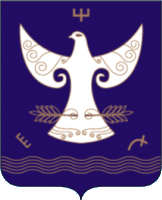 РЕСПУБЛИКА БАШКОРТОСТАНАДМИНИСТРАЦИЯСЕЛЬСКОГО ПОСЕЛЕНИЯ ЧАПАЕВСКИЙ СЕЛЬСОВЕТ МУНИЦИПАЛЬНОГО РАЙОНАКУГАРЧИНСКИЙ РАЙОН453333, Подгорное ауылы, Совет урамы, 35Тел. 8(34789)2-34-35453333, с. Подгорное, ул. Советская, 35Тел. 8(34789)2-34-35                   ҠАРАР                                                                                                                                          № 1           «03» февраль 2021 й.               ПОСТАНОВЛЕНИЕ      «03» февраля 2021 г.№п/пНаименование мероприятийСрокиисполненияИсполнители1.Разработать и согласовать план проведения профилактической операции «Жилище-2021» на территории сельского поселения Чапаевский сельсоветдо 08.02.2021 г.Администрация сельского поселения2.Закрепить и организовать профилактические мероприятия в жилищном фонде. Обновить состав и структуру профилактических групп. Разработать графики проведения обследований жилого сектора с назначением ответственных членов профилактической группы. до 12.02.2021 г.Администрация сельского поселения3.С лицами входящий в состав рабочих (профилактических) групп провести обучающие занятия с разъяснением порядка проведения профилактических мероприятий и основных требований пожарной безопасности, предъявляемых к зданиям и сооружениям частного жилого сектора (дома, хозяйственные строения), оформления документов и отчетностиежеквартальноАдминистрация сельского поселения4.Организовать проведение подворного обхода мест проживания малоимущих, одиноких престарелых граждан и инвалидов, многодетных семей, а также лиц злоупотребляющих спиртными напитками с выдачей предложений домовладельцам и проведением инструктажей под росписьпостоянноПрофилактическая группа5.Еженедельно по понедельникам представлять в Мелеузовский межрайонный ОНДиПР УНДиПР МЧС России по РБ информацию по формам, с приложением фотоматериалов о проводимых мероприятияхеженедельно по понедельникам до 15.00Администрация сельского поселения6.Организовать проведение разъяснительной работы среди населения на сходах граждан и по месту жительства по изучению правил противопожарного режима с приглашением сотрудников и работников Федеральной противопожарной службы, Мелеузовского межрайонного ОНДиПР УНДиПР МЧС России по РБ. Использовать для этих целей агитационные и пропагандистские материалы на противопожарную тематику (памятки, информационные листовки)постоянноПрофилактическая группа7.Привести в пожаробезопасное состояние электрохозяйство, системы отопления и газоснабжения жилого сектора в течение всего периода операцииАдминистрация сельского поселения8.В целях предупреждения гибели детей на пожарах не обеспеченных безопасным условием проживания с родителями, ведущими аморальный образ жизни вносить предложения с ходатайством в органы опеки о  временном изъятии детей в течение всего периодаоперацииАдминистрация сельского поселения9.Совместно с представителями УФМС, органами внутренних дел провести проверки противопожарного состояния мест проживания (временного пребывания) иностранных рабочих (гастарбайтеров), в первую очередь на строительных площадках.февраль-март, ноябрь 2021 г.Профилактическая группа10.На постоянной основе рассматривать вопросы оказания социальной помощи малоимущим гражданам (многодетным семьям, одиноким престарелым) в ремонте печного отопления и электропроводки, установки автономных пожарных извещателей, замене элементов питания, а также проведения других пожарно-профилактических мероприятий. в течение всего периодаоперацииАдминистрация сельского поселения11.Продолжить мероприятия по обеспечению мест проживания отдельных категорий граждан автономными дымовыми извещателями в соответствии требованиями постановления Правительства Республики Башкортостан от 09 августа 2016 года № 320 «О дополнительных мерах социальной поддержки в виде обеспечения автономными дымовыми пожарными извещателями мест проживания отдельных категорий граждан». постоянно Администрация сельского поселения12.Организовать обучение и  работу старосты, с принятием соответствующих нормативно-правовых актов, при этом наделив их полномочиями по осуществлению предупреждений и профилактики пожаров. до 01.03.2021 г.Администрация сельского поселения13.Осуществлять работу по обеспечению информирования населения об оперативной обстановке с пожарами, с доведением мер пожарной безопасности ипорядка действий в случае возникновения ЧСежемесячноАдминистрация сельского поселения14.Для проведения профилактической работы среди населения подготовить и распространять памятки о пожарной безопасности в быту на оборотных сторонах квитанций за оплату коммунальных услуг, а также размещение памяток на информационных стендах, установленных в многоквартирных жилых домахв течение всего периодаоперацииАдминистрация сельского поселения15.Обеспечить противопожарную защиту сельских населенных пунктов (наличие связи, состояние дорог, наличие боеспособных пожарных формирований, минерализованных полос), подготовить соответствующие предложения в администрацию района.в течение всего периодаоперацииАдминистрация сельского поселения16.Оказать содействие в установке автономных пожарных извещателей в домах одиноко престарелых в возрасте 55 лет и более.  Актуализировать информацию по обеспечению лиц, относящихся к указанной категории автономными пожарными извещателями.в течение всего периодаоперацииАдминистрация сельского поселения17.Составить списки зданий и объектов, имеющих низкую устойчивость при пожарах и направить перечень в Мелеузовский МОНДиПР УНДиПР ГУ МЧС России по РБ для обследования их противопожарного состояния.до 01.04.2021 г.Администрация сельского поселения